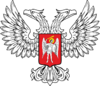 ДОНЕЦКАЯ НАРОДНАЯ РЕСПУБЛИКАУПРАВЛЕНИЕ ОБРАЗОВАНИЯ АДМИНИСТРАЦИИ ГОРОДА ДОНЕЦКАМУНИЦИПАЛЬНОЕ ОБЩЕОБРАЗОВАТЕЛЬНОЕ УЧРЕЖДЕНИЕ«ШКОЛА № 80  ГОРОДА ДОНЕЦКА»83036, ДНР, г. Донецк, ул.Дмитрия Донского, д.59, тел.: (062)203-90-06, e-mail: donschool80@mail.ru Идентификационный код 23430967Всероссийский конкурс«Творческий учитель-2023»Разработка внеклассного мероприятия «ДОРОГА В ЗАВТРА ИЛИ  В ПОИСКАХ СВОЕГО ПРИЗВАНИЯ»                                            Автор: Бухтиярова Наталья Викторовна                                                                           Педагог - организатор                                                                           МБОУ «Школа №  80 г. Донецка»ДОНЕЦК- 2023                    1.Пояснительная записка        В определении своей профессии, специальности, большую роль играет  мотивация  выпускников школы. Но к сожалению, она не всегда случается правильной. Зачастую дети прислушиваются к суждению окружающих, которое нередко может быть ошибочным. А такой мотив, как престиж будущей профессии, весьма условное понятие.         Перед школой стоит задача – воспитать человека, умеющего перед собой ставить достигаемые цели, избирать идеальную дорогу и путь её решения, анализировать итоги деятельности, получать уроки из неудач и брать на себя ответственность, за свои поступки.         Безошибочный выбор – это дорога к успеху,  к самореализации, поэтому действие по формированию профессионального самоопределения обучающихся, как основе будущего  трудоустройства  современной молодёжи, должна быть активизирована в рамках  внеклассной  работы школы.                                   1.1.Тематическое направление          Трудовое воспитание и профессиональное самоопределение1.2. Тема воспитательного мероприятия и обоснование её выбора (актуальность)                                                    Тема: «ДОРОГА В ЗАВТРА ИЛИ  В ПОИСКАХ СВОЕГО ПРИЗВАНИЯ»                                          Актуальность       Большинство подростков остро нуждаются в помощи при выборе нужной профессии. Данная проблема является актуальной на сегодняшний день. Выбор профессии не исчерпывается исключительно ознакомлением с миром профессий, как бы хорошо оно не было бы поставлено. Подросток-выпускник должен понять и разобраться в своих интересах и склонностях, быть уверенным в своих возможностях – всё это зачастую ставит молодых людей в тупик и самостоятельно решить данные вопросы может не каждый.       «Кем я буду?» - этот вопрос задаёт себе каждый юный человек, который  приближается к окончанию школы. И здесь главное, сделать безошибочный выбор, соответствующий интересам, способностям и возможностям. Помочь молодому поколению выбрать свою профессию – это прежде всего, открыть пред ним его возможности, помочь ему развить их. Воспитать на их основе определенные способности, которые впоследствии станут призванием,  скажут главное слово в выборе профессии. Моё  воспитательное мероприятие ориентировано на развитие способностей, трудовой мотивации, профессионального самоопределения и выработки житейских ценностей обучающихся. Поэтому в старшей школе, тема по профессиональному самоопределению была, есть и буде актуальна. 1.3. Целевая аудитория воспитательного мероприятия (с указанием возраста/класса)Обучающиеся 11-Б класса, 17-18 лет.1.4. Роль и место воспитательного мероприятия в системе работы классного руководителя (связь с другими мероприятиями, преемственность)       Одна из задач классного руководителя – выявлять и поддерживать интерес к различным учебным предметам, побуждать к самостоятельной работе по интересующей сфере деятельности, вовлекать обучающихся в различные виды вне учебной - полезной, общественной деятельностью.       Один из важных направлений в деятельности классного руководителя является профессиональное просвещение, которое начинается проводиться  уже начиная с начальной школы и продолжается до выпуска детей из школы.       Разработка воспитательного мероприятия «Дорога в завтра или в поисках своего призвания» имеет важное значение и играет значительную  роль в системе работы классного руководителя. Эта разработка повышает кругозор, прививает уважительное отношение к всякому труду и людям труда.          Главное направление мероприятия – помочь выпускникам школы сориентироваться в мире профессий, верно оценить свои склонности и способности при выборе будущей специальности. Внеклассное мероприятие проводится в рамках мероприятий по профориентации и в связи с выпуском моих обучающихся из школы. Преемственность заключается во взаимодействии всех участников воспитательного процесса: обучающихся, родителей, классного руководителя.1.5. Цели, задачи и планируемые результаты воспитательного мероприятия.Я, как  классный руководитель 11-Б класса,  поставила пред собой цель: Сформировать у подростков готовность к профессиональному самоопределению. 2. Подготовить детей к сознательному выбору специальности  и реализации личных планов  в реальных социальных условиях.3.Привлечь интерес у обучающихся  к сознательному выбору профессии.Задачи:Дать представление обучающимся  о факторах, которые воздействуют на выбор профессии.Способствовать развитию умения сопоставлять свои способности и возможности с выбором профессии.Формировать почтительное отношение к труду.Воспитывать чувство ответственности, за своё будущее.Планируемые результаты:Обучающиеся должны приобрести знания о факторах, которые влияют на выбор профессии.Выработать умение сопоставлять свои способности и возможности с выбором.Способствовать появлению чувства ответственности за своё будущее. 1.6. Форма проведения воспитательного мероприятия и обоснование её выбора.Форма проведения: дискуссия, интерактивные  технологии.      Участвуя в интерактивном занятии, обучающиеся приобретают навыки коллективного взаимодействия, сотрудничества, умения самопрезентации, учатся высказывать собственное мнение, отстаивать свои идеи по решению проблем, проявлять социальную активность, готовность к профессиональному выбору и дальнейшей социально-экономической деятельности.1.7. Педагогические технологии/методы/приёмы, используемые для достижения планируемых результатов.Педагогические технологии: технология сотрудничества, личностно-ориентированного воспитания, информационно-коммуникационные.Методы: наглядные, словесные, практические.Приёмы: беседа, дискуссия, диалог, рассказ,  инсценирование, игра, практическая деятельность.1.8.Ресурсы, необходимые для подготовки и проведения мероприятия (кадровые, методические, материально-технические, информационные и другие)Кадровые: классный руководитель.Материально - технические: компьютер, проект, доска, колонки.Информационные: буклеты, литература по теме о профессиях, фото детей о профессиях родителей. Раздаточный дидактический материал: материалы и принадлежности для заданий (карандаши, фломастеры, листы бумаги), поднос с чашечками, билетики.1.9. Рекомендации по использованию методической разработки в практике работы классных руководителей        Классные руководители 9-11 классов могут использовать методическую разработку для проведения мероприятий, посвящённых профориентации. По желанию, классные руководители могут внести свои изменения.                                       2.Основная часть2.1.  Описание подготовки воспитательного мероприятия        В день проведения воспитательного мероприятия необходимо подготовить и оформить помещение, в которой организуется классный час. На доске  тема урока: «Дорога в завтра или в поисках своего призвания», эпиграф к уроку: « Ни я, ни кто другой,  не может пройти эту дорогу  за вас, вы должны пройти её сами» (Уолт Уитмен). За ранее подготовить буклеты, памятки, литературу по теме для оформления  выставки. Дети подготавливают фото, рисунки, коллажи  профессий своих родителей. Репетиция сценки с отдельными  обучающимися. Анкетирование обучающихся на кануне мероприятия (Приложение № 1).2.2. Описание проведения воспитательного мероприятия (сценарий, конспект, дидактическая карта мероприятия и др.)     «ДОРОГА В ЗАВТРА ИЛИ В ПОИСКАХ СВОЕГО ПРИЗВАНИЯ»          (мероприятие посвящено моим выпускникам, 11-Б классу)              (Звучит саундтрек из сериала «Большая перемена»)                             (Выходят девушка и юноша)Жора: Аня, ты видишь, маркетинговая надпись! Давай подойдем поближе и посмотрим, там и рекламное объявление есть.Аня: Жора! И что там смотреть? Всё равно повсюду одни и те же объявления! «Ищу репетитора», «Многоопытный специалист по психологии поможет помочь разрешить все до одной ваши проблемы». «Ищу няню» и так далее…По всюду и везде, одно и тоже!Жора: Конечно, Аня! Но ведь свою грядущую профессию никак не на маркетинговой вывеске находить надо, её надо слышать сердцем, тянуться к ней! Вот ты положим, кем желаешь быть?Аня: Я? Ну…Возможно быть косметологом, либо художником. Ну можно и медиком.Жора: Но с чего ты приняла решение выбирать именно эти профессии?Аня: Ну во – первых: это теперь популярно. Во – вторых: приходишь куда-нибудь, подаешь визитку, а в ней написано:« Многоопытный визажист-косметолог Анна Сергеевна Челпанова».Жора: Ой! Не весели! Ты хоть, что-нибудь  представляешь о данной профессии?Аня: Вот поступлю, тогда узнаю.Жора: А я так не хочу… Вот моя мечта, желаю стать архитектором. Но не потому, что это популярно либо денежно, а потому, что желаю восстановить  город  Донецк. И уже сегодня я многое умею, просматриваю журналы, читаю,смотрю видеоуроки по созданию архитектуры. Я желаю быть специалистом в данной области.Аня: Вот тебе на! Ты это всерьез?Жора: Абсолютно! И тебе, Аня, рекомендую сделать выбор на ту профессию, которая в свой черед бы тебя выбрала.Аня: И ты думаешь, у меня выйдет?Жора: Ты знаешь, если чего-то очень захотеть, то безусловно получится.Аня: А ведь ты прав! Ведь мы сами проделываем собственный выбор на всю оставшуюся жизнь, и главное, чтобы не терять веру самому и не разочаровывать тех, кто именно в тебя верит и на тебя полагается. Ведь будущее-за специалистом, любящим своё любимое дело!             (Девушка и юноша проходят к классу на свои места)Голос за кадром:Кто? Где? Почему? И зачем? И откуда?В этих вечных вопросах рождается жизнь.И тогда на земле совершается чудо.И ещё один взгляд устремляется ввысь.                   1.Создание проблемной ситуации.(Перед началом мероприятия, детям было предложено выбрать понравившуюся чашку и присесть на места)Классный руководитель: Добрый день, дорогие мои выпускники! Прежде чем начать наш час общения, я хочу вам рассказать одну притчу.                             «Кофе и жизненные приоритеты»       Коллектив удачных выпускников школы, создавших уже собственную карьеру, пришли в гости к своему наставнику - учителю. В ходе диалога, разговор зашёл о работе. Выпускники начали жаловаться на многочисленные невзгоды и жизненные трудности.       Предложив своим гостям кофе, наставник направился на кухню и возвратился с кофейником и подносом, на котором были различные чашечки – фарфоровые, стеклянные, пластмассовые, хрустальные, обыкновенные и дорогостоящие. Когда выпускники разобрали чашечки, учитель произнёс: «Ребята мои, если вы увидели, все недешевые чашечки разобраны. Ни один человек не выбрал обычных и дешевых чашечек. Стремление иметь для себя только лишь наилучшее и есть начало ваших осложнений. Осмыслите, что чашечка сама по себе не делает кофе лучше. Порой, она просто дороже, а порой даже таит то, что мы пьём. То, что вы реально желали, было кофе, а не чашечка. Однако, все до одного, вы избрали наилучшие, а затем рассматривал, кому какая досталась.         А сейчас  поразмыслите:  жизнь - это кофе, а работа, финансы, положение, социум – это чашечки. Это всего лишь только приборы для сохранения Жизни. То, какую чашечку мы имеем, никак не определяет и никак не заменяет свойства нашей Жизни. Порой, сосредоточиваясь всего лишь на чашечке, мы забываем насладиться вкусом самого кофе. Наслаждайтесь собственным кофе!»      Вот посмотрите и вы, какой сделали выбор? Что для вас ценнее, кофе, либо чашечка? Я полагаю, что вы догадались,  о чём пойдет наш теперь разговор?!        А  посвятим наш разговор  весьма важному шагу в жизни любого человека – это выбору будущей профессии.        Дорогие мои дети! За вашей спиной годы школьной жизни и до окончания школы осталось совсем чуть-чуть, а дальше вас будет ждать совсем другая, взрослая жизнь.  Жизнь человека – это вереница всевозможных выборов, от которых зависит ваше завтра. Выпускникам всегда приходится совершать выбор своей профессии, выбор своего жизненного пути. Выбирать всегда очень трудно и это действительно так! Но вы не отчаивайтесь, разумеется, что в этом вам могут оказать помощь взрослые люди – родители, учителя, старшие товарищи или друзья – одноклассники, но всё равно, решающее слово будет за вами.      Существуют различные способы выбора профессии. Метод «проб» и «ошибок»: человек  разыскивает вслепую, пробуя себя во всевозможных сферах, покуда не отыщет то, что будет приносить ему средства для существования и удовлетворение от процесса работы. Но это возможно быть весьма не лёгкий и длительный процесс, ведь есть десятки тысяч профессий. Не зря считается то,  что избирая профессию, человек избирает собственную судьбу, своё будущее.       Дети, вы согласны, то что род занятий, который вы избираете, будет вашей дорогой в будущее? (Ответы детей)       Сегодня, мы совершим небольшое путешествие по миру профессий, где вам предстоит пройти ряд испытаний. Я помогу вам получить  сведения  о различных профессиях и уверена, что вы сделаете верный выбор в дальнейшем.        Прежде чем отправиться в дорогу, просим получить «счастливые билетики» и сохранить  их до конца нашего путешествия под названием: «Дорога в завтра или в поисках своего призвания» Слайд №1                (Помощники раздают билетики выпускникам)Классный руководитель: Прошу вас взглянуть на экран! Слайд № 2         2.  АйТи - Испытание  «Профессиональное определение»(На слайде 4 слова, которые имеют отношение к профессиональной деятельности человека: профессия, специальность, квалификация, должность). Слайд № 3Классный руководитель: Ребята, как бы вы растолковали отличие между данными словами? (Ответы детей)Классный руководитель: Таким образом, подведём итоги! Я вам зачитаю короткие определения данных понятий, а вы посмотрите, насколько вы стали близки к истине. Итак!  (На экране демонстрируется показ слайдов и ведущий зачитывает) Слайд № 4Профессия-это вид трудовой деятельности человека. Как правило его источник существования  - это труд, за который человек получает доход.Специальность - это вид занятий в рамках одной профессии.Квалификация - это уровень профессионального мастерства.Должность - это то место, которое человек занимает в организации.       Ну что ж, как видим, почти все из вас дали верные объяснения всех данных слов. Все эти слова совместно содержат профессиональную характеристику человека.       Давайте подарим друг - другу шквал аплодисментов!         3.АйТи – Испытане  « Упражнение  «Он – Она»  Слайд № 5Классный руководитель: А теперь я предлагаю всем пассажирам нашего профессионального автобуса  продемонстрировать свой ум и быстроту реакции. Я буду называть профессии в женском либо мужском роде, а вы быстро поднимаете руку и называете пару данной профессии. Примерно: Он - художник -  она художница.Поехали!Она медицинская сестра – он (медбрат)Она танцовщица – он (танцовщик)Он врач – она (доктор)Она стюардесса – он (стюард)Он портной – она (портниха)Он лифтёр – она (лифтёрша)Он повар – она (повариха) и т.д.        Молодцы, вы очень смышленые! Давайте презентуем друг - друга овациями!        А  мы  продолжаем нашу  поездку в мир  профессий и труда.      4. АйТи-Испытание « Разговор  о профессиях « Да, но  …» Слайд № 6Классный руководитель: И в следующем испытании мы заведём разговор о профессиях. Для этого вам нужно создать пары. Сейчас вам необходимо достать   свои «счастливые билетики», которые вам раздали в начале путешествия, на них есть цифры от 1 до 9. Это значит, что есть два билетика под № 1 и так далее. Прошу подойти вас к своей паре. (Участники делятся на пары и становятся в полукруг).       Итак, в каждой  паре вы избираете профессию, которую  желал  бы  иметь, в дальнейшем  один  из  игроков. Задание  заключается  в том, чтобы  доказать  собственный  профессиональный  выбор. Разговор строится по такому принципу «Однако, но…»1-й: « Мне  нравится профессия  …, благодаря тому что  что  …»2-й: « Да, но  …»        Кто  сумеет  больше  аргументировано привести доказательства, насколько  эта  профессия  подошла бы  участнику, который  её выбрал? После  – обмен  ролями. Дискуссия  по  кругу. Впечатления  о состоявшемся  диалоге.        Благодарю все пары, за участие в этом испытании! Прошу пройти вас на места.               5.АйТи – Испытание  «БАТЛ-Угадай мелодию» Слайд № 7Классный руководитель: А мы продолжаем свой путь. И сейчас на весёлых нотках будем проходить следующее испытание под названием «Угадай мелодию». Я буду вам называть профессию, а вы будете вместе с родителями вспоминать песни, в которых есть данная профессия. Итак! Поехали! Наш БАТЛ, начинается!                                           Мелодии песен: (Учитель) - «Чему учат в школе». (Монтажник-высотник) - «Весёлый марш монтажников». (Стюардесса) - «Стюардесса по имени Жанна». (Моряк, капитан) - «Песенка о капитане» - («Жил отважный капитан...»). (Лётчик, пилот) - «Первым делом — самолёты». (Музыканты) - «Песня музыкантов» («Мы к вам заехали на час...»). (Хоккеист) - «Трус не играет в хоккей». (Таксист) - «Зеленоглазое такси». (Танкист, военнослужащий) - «Три танкиста». (Космонавт) - «Трава у дома».         Ну что ж, зажигательный получился песенный БАТЛ в лицах детей и родителей! Давайте подарим друг - другу аплодисменты!                     6.АйТи – Испытание  «Конверт качества» Слайд № 8Классный руководитель: Дорогие дети, время нашего путешествия уже скоро подойдет к концу. Нам осталось пройти еще несколько испытаний. И сейчас у нас «Конверт  качества» (Детям раздаются листы, на которых написаны качества характера человека).        Сейчас  каждый  из  вас  обратиться  к той  профессии, которая  ему нравится, которую  он избрал для  себя.        Перед  вами  20 качеств характера человека: душевность, любознательность, критичность,  объективность, остроумие, организованность, внимательность, эрудиция, уважительность, целеустремленность, инициативность, исполнительность, коммуникабельность, находчивость, напористость, разумность, практичность, требовательность, решительность, коллективизм, любовь к Родине.        Подчеркните 5 из них, более важных истинному специалисту избранной вами группы профессий. (Время 1 минута)     (Во время выполнения задания звучит саундтрек )   (После выполнения классный руководитель собирает листочки).       Итак! Посмотрим! Некоторые  из  вас  выделили  таковы  слова , как  душевность , справедливость , вежливость . Скажите , эти  качества  характера  потребуются  людям какой-то определённой группы профессий?(Ответы детей). Подводим итоги.       Какая б у вас не была   профессия,   необходимо  оставаться  человеком с великой  буквы. По - этому  поводу  славно  говорил  Александр  Раскин: « Прежде  всего,   надо  быть  хорошим  человеком. Это  превыше  всего  и для  летчика, и для  пастуха, и для  артиста».       Дорогие дети, вы должны помнить, всё что происходит в вашей жизни, зависит от вашего выбора, тут важно не ошибиться. Мне кажется, что на данный момент счастлив тот из вас, кто уже определился с выбором, по крайней мере, хотя бы имеет цель – куда, к чему стремиться. Задумайтесь! Думайте! Размышляйте! Не теряйте время зря! Как говорили древние: «DUM SPERA SPERU» - «мыслю – следовательно, существую». Вот скажите мне, а что вы сейчас думаете о себе, друг о друге? Вот вы у меня такие все разные! У каждого из вас свои мысли, чувства, интересы, увлечения, таланты. Ведь вы, не такие, как все, вы - особенные дети! Давайте сделаем небольшую разминку и скажем друг - другу комплименты!                          7. Игра – разминка «Комплименты» Слайд № 9Классный руководитель: Ваши комплименты друг - другу должны быть необычными. Они должны подчёркивать какие-то таланты, способности, интересы и так далее, того человека, к которому вы обращаетесь. Нам поможет в этом кофейная чашечка, она и будет – сосудом ваших мыслей. Передать её можно любому человеку в классе, кому захочется адресовать комплимент. Не забываем благодарить! Итак, начали!(Звучит саундтрек  «Давайте  говорить друг другу комплименты....» на стихи и музыку Булата Окуджавы)Первый комплимент произносит классный руководитель, отдавая чашечку. Игра заканчивается тогда, когда сосуд возвращается к учителю.Классный руководитель: Благодарю всех! Теперь наш сосуд  наполнен вашей добротой!   8.  АйТи – Креативное  Испытание   «Портретная Галерея» Слайд № 10Классный руководитель: Ну вот и заканчивается наше путешествие и пришло время, самому креативному испытанию «Портретная Галерея». Многие из вас уже чётко определились с выбором своей профессии. И я сейчас попрошу изобразить свой портрет, изображая себя, как представителя той или иной профессии. На обратной стороне разместите  маленькую рекламу избранной вами профессии. В саморекламе, вы должны  заинтриговать своих одноклассников  и изобразить позитивные стороны собственного выбора.   Ваша задача потом будет такая, узнать автора рисунка. (Время на выполнение 10 минут.  Пока дети выполняют творческое задание, звучит фоновая мелодия).       Дети  подписывают свой «рисунок-рекламу» выбранной профессии  и подносят классному руководителю.  После того, как будут собраны все рисунки, ведущий  не именуя создателя, читает вслух. Проводится обсуждение «рисунков – реклам» в семейном нашем кругу. Участники стараются угадать автора работы.                                                     9. Итог Классный руководитель: Дорогие мои ребята! Крайне хочется, чтобы вы,  вот так,  узнали в лицо свою профессию, как узнали сейчас портреты одноклассников. Один учёный однажды мудро заметил: «…Найти себя, невозможно – себя можно только создавать». Так создавайте же себя, для будущей профессии!                     10. Рефлексия. Заключительное слово учителя.Классный руководитель: Хочется сейчас  подвести  итоги нашего общения.Узнали ли вы о себе, что-то новое? Если «да», то это хорошо, хотя лучше было бы если бы вы «познакомились» с собой чуть раньше….Если нет, то – великолепно! – вы уверены в себе, и зная себя настолько хорошо, сделаете минимальное количество ошибок по своей дороге  к выбранной профессии. Но помните!!!Что, тысячи тропок готовит судьба.Сотни загадок в запасе хранит.Какой она будет-тропинка твоя,Это тебе доказать предстоит.Будешь ли ты водить корабли,Или секреты веков узнавать, Построишь ли мост от Луны до Земли,Может, ты станешь железо ковать.Вырастешь клоуном - самым смешным –И улыбками мир расцветет.Клоуны тоже на свете нужны –Они отправляют наши души в полёт.Выбрать какую тропинку себе –Не узнаешь, пока не откроется дверь.Человеком старайся пройти по тропе,Поверь в свои силы, в победу поверь!       Родные мои, мне очень хочется, чтобы уходя  из  школы, вы поняли, что судьба не случайность, а предмет нашего собственного выбора. Что самый счастливый из людей тот, для которого в мире не оказалось работы. Что истинное сокровище для людей – найти себя в труде. Что счастливая, преуспевающая личность – это…профессионал.       И сейчас настало  время, открыть вам ДОРОГУ В ЗАВТРА! Слайд № 11В Добрый путь, дорогие мои выпускники! Слайд № 12(Звучит  прощальный саундтрек «Константин Легостаев  к фильму "Прощание" Классный   руководитель  ставит  свою подпись на  «СЧАСТЛИВЫХ  БИЛЕТИКАХ», как ПАМЯТЬ о сегодняшней последней встрече). (Воспитательное  мероприятие заканчивается на том, что дети создают выставку своих творческих работ и делают фото-сессию со своей дружной, классной семьёй).	ПРИЛОЖЕНИЕ № 1Анкета по профессиональному самоопределениюИнструкция:
Ответьте на вопросы предлагаемой анкеты по профессиональному самоопределению.1. Выбрали ли вы свою будущую профессию?2. Назовите выбранную вами профессию.3. Если вы еще не выбрали профессию, то какие профессии вам нравятся?4. Ваши намерения после окончания школы:а) Буду работать.
б) Попробую поступить в техникум, ПТУ, ВУЗ.
в) Затрудняюсь ответить.5. Назовите источники ваших знаний о профессии.6. Предпринимаете ли вы что-нибудь для подготовки себя к будущей профессии?а) Не вижу в этом необходимости.
б) Хотелось бы что-нибудь сделать, но не знаю, с чего начать.
в) Частично готовлюсь.
г) Да, готовлюсь к будущей профессии.7. Если вы готовитесь к будущей профессии, то укажите, каким образом вы это делаете.8. Что вы могли бы порекомендовать прочесть о выбранной вами профессии? Если вы не сможете после окончания школы сразу реализовать свои профессиональные намерения, что будете делать?